MUSTERLEISTUNGSVERZEICHNIS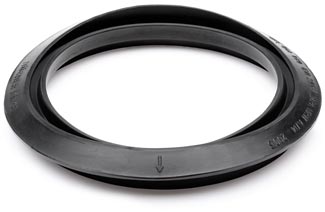 BohrringBohrring zum Anschluss von Steinzeug-Stutzen an Steinzeug-Hauptleitungen.Hauptrohr 			DN/Werkstoff __________________Anschlussrohr 			DN/Werkstoff __________________Artikelnummer 			__________________ 				____ Stück ____ EP ____ GPFabrikat:			MÜCHER DICHTUNGEN oder gleichwertig  				50226 Frechen, T +49 2234 928 03-0, F -55Druckdichtigkeit:		0.5 bar Dichtungsmaterial:		EPDM Dichtprofil nach DIN EN 681-1Temperaturbeständigkeit:	-40°C bis +120°C, kurzfristige Spitzentemperatur +160°CNorm/Zulassung:		DIN EN 295-4, CE06